ArRahmah Islamic Institute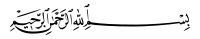 Advance Taleem ul Quran Course 2019Juz 3- Part 1Mail test to:  test.advtq19@gmail.com Name:                                          Group Incharge:                                                 Date:                                                 State/country:لَآ   إِكۡرَاهَ   فِي   ٱلدِّينِۖ    قَد   تَّبَيَّنَ   ٱلرُّشۡدُ  مِنَ   ٱلۡغَيِّۚ   فَمَن   يَكۡفُرۡ  بِٱلطَّٰغُوتِ وَيُؤۡمِنۢ   بِٱللَّهِ   فَقَدِ   ٱسۡتَمۡسَكَ   بِٱلۡعُرۡوَةِ   ٱلۡوُثۡقَىٰ  لَاٱنفِصَامَ   لَهَاۗ   وَٱللَّهُ  سَمِيعٌ عَلِيمٌ ٢٥٦مَّثَلُ  ٱلَّذِينَ  يُنفِقُونَ  أَمۡوَٰلَهُمۡ  فِي  سَبِيلِ  ٱللَّهِ  كَمَثَلِ  حَبَّةٍ  أَنۢبَتَتۡ  سَبۡعَ سَنَابِلَ   فِي  كُلِّ  سُنۢبُلَةٖ   مِّاْئَةُ  حَبَّةٖۗ   وَٱللَّهُ  يُضَٰعِفُ   لِمَن   يَشَآءُۚ  وَٱللَّهُ  وَٰسِعٌ عَلِيمٌ ٢٦١  ٱلشَّيۡطَٰنُ   يَعِدُكُمُ   ٱلۡفَقۡرَ  وَيَأۡمُرُكُم   بِٱلۡفَحۡشَآءِۖ  وَٱللَّهُ   يَعِدُكُممَّغۡفِرَةٗ   مِّنۡهُ   وَفَضۡلٗاۗ   وَٱللَّهُ   وَٰسِعٌ   عَلِيمٞ  ٢٦٨ لِلۡفُقَرَآءِ  ٱلَّذِينَ أُحۡصِرُواْ  فِي  سَبِيلِ ٱللَّهِ  لَا  يَسۡتَطِيعُونَ  ضَرۡبٗا  فِي  ٱلۡأَرۡضِ  يَحۡسَبُهُمُ  ٱلۡجَاهِلُ  أَغۡنِيَآءَ  مِنَ  ٱلتَّعَفُّفِ تَعۡرِفُهُم  بِسِيمَٰهُمۡ  لَا  يَسۡ‍َٔلُونَ  ٱلنَّاسَ  إِلۡحَافٗاۗ  وَمَا  تُنفِقُواْ  مِنۡ  خَيۡرٖ  فَإِنَّ  ٱللَّهَ  بِهِۦ عَلِيمٌ ٢٧٣ ٱلَّذِينَ   يَأۡكُلُونَ   ٱلرِّبَوٰاْ   لَا   يَقُومُونَ  إِلَّا  كَمَا   يَقُومُ   ٱلَّذِي   يَتَخَبَّطُهُ ٱلشَّيۡطَٰنُ مِنَ  ٱلۡمَسِّۚ  ذَٰلِكَ  بِأَنَّهُمۡ   قَالُوٓاْ    إِنَّمَا   ٱلۡبَيۡعُ   مِثۡلُ   ٱلرِّبَوٰاْۗ   وَأَحَلَّ   ٱللَّهُ  ٱلۡبَيۡعَ   وَحَرَّمَ   ٱلرِّبَوٰاْۚ  فَمَن  جَآءَهُۥ  مَوۡعِظَةٞ  مِّن  رَّبِّهِۦ  فَٱنتَهَىٰ   فَلَهُۥ   مَا   سَلَفَ  وَأَمۡرُهُۥٓ   إِلَى   ٱللَّهِۖ  وَمَنۡ   عَادَ   فَأُوْلَٰٓئِكَ  أَصۡحَٰبُ  ٱلنَّارِۖ   هُمۡ  فِيهَا  خَٰلِدُونَ ٢٧٥ ءَامَنَ  ٱلرَّسُولُ  بِمَآ  أُنزِلَ  إِلَيۡهِ  مِن  رَّبِّهِۦ  وَٱلۡمُؤۡمِنُونَۚ  كُلٌّ  ءَامَنَ  بِٱللَّهِ  وَمَلَٰٓئِكَتِهِۦ  وَكُتُبِهِۦ  وَرُسُلِهِۦ  لَا  نُفَرِّقُ  بَيۡنَ  أَحَدٖ  مِّن  رُّسُلِهِۦۚ  وَقَالُواْ  سَمِعۡنَا   وَأَطَعۡنَاۖ  غُفۡرَانَكَ رَبَّنَا  وَإِلَيۡكَ ٱلۡمَصِيرُ ٢٨٥ لَا  يُكَلِّفُ  ٱللَّهُ   نَفۡسًا   إِلَّا   وُسۡعَهَاۚ   لَهَا    مَا   كَسَبَتۡ  وَعَلَيۡهَا  مَا  ٱكۡتَسَبَتۡۗ  رَبَّنَا   لَا   تُؤَاخِذۡنَآ   إِن   نَّسِينَآ   أَوۡ   أَخۡطَأۡنَاۚ  رَبَّنَا   وَلَا تَحۡمِلۡ  عَلَيۡنَآ   إِصۡرٗا   كَمَا  حَمَلۡتَهُۥ  عَلَى   ٱلَّذِينَ   مِن   قَبۡلِنَاۚ    رَبَّنَا    وَلَا   تُحَمِّلۡنَا  مَالَا  طَاقَةَ   لَنَا   بِهِۦۖ   وَٱعۡفُ  عَنَّا   وَٱغۡفِرۡ لَنَا   وَٱرۡحَمۡنَآۚ   أَنتَ   مَوۡلَىٰنَا   فَٱنصُرۡنَا  عَلَى  ٱلۡقَوۡمِ  ٱلۡكَٰفِرِينَ ٢٨٦ رَبَّنَا   لَا    تُزِغۡ   قُلُوبَنَا   بَعۡدَ   إِذۡ   هَدَيۡتَنَا   وَهَبۡ   لَنَا مِن   لَّدُنكَ   رَحۡمَةًۚ   إِنَّكَ   أَنتَ   ٱلۡوَهَّابُ ٨  زُيِّنَ   لِلنَّاسِ   حُبُّ   ٱلشَّهَوَٰتِ   مِنَ  ٱلنِّسَآءِ   وَٱلۡبَنِينَ  وَٱلۡقَنَٰطِيرِ   ٱلۡمُقَنطَرَةِ   مِنَ  ٱلذَّهَبِ   وَٱلۡفِضَّةِ   وَٱلۡخَيۡلِ  ٱلۡمُسَوَّمَةِ   وَٱلۡأَنۡعَٰمِ وَٱلۡحَرۡثِۗ   ذَٰلِكَ  مَتَٰعُ   ٱلۡحَيَوٰةِ   ٱلدُّنۡيَاۖ   وَٱللَّهُ   عِندَهُۥ   حُسۡنُ   ٱلۡمَ‍َٔابِ ١٤Write the meanings of the following words:Have you read the running translation of Surah Al Baqarah ayah 253-286 and Surah Aal e Imran Ayah 1-18?Yes                                  NOتُغۡمِضُواْخُلَّةٞبِرَبۡوَةٍخَاوِيَةٌيَمۡحَقُفَٱحۡتَرَقَتۡمَرَّوَلۡيَكۡتُبٱبۡتِغَآءَصَفۡوَانٍ